ГОРБАЧИК НАДІЯ ФЕДОРІВНА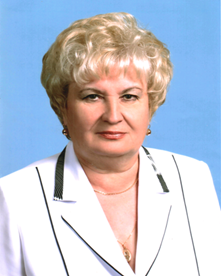 Директор Кузнецовської гімназії, Кузнецовської міської ради Рівненської області, заслужений працівник освіти УкраїниНародилася 26 грудня 1943 року в с. Осова Дубровицького району Рівненської області.У 1967 році закінчила філологічний факультет Рівненського державного педагогічного інституту.Працювала вчителем української мови та літератури, заступником директора з навчально-виховної роботи у середніх школах Дубровицького, Сарненського районів і м. Кузнецовськ Рівненської області. З 1991 по 1999 рік директор середньої школи № 3. З 1999 року директор Кузнецовської гімназії.Здібний керівник і організатор, досвідчений педагог, Н.Ф. Горбачик кваліфіковано визначає пріоритетні напрямки розвитку закладу: запровадження інноваційних, інформаційних і проектних технологій, профільне та поглиблене вивчення навчальних предметів; запроваджує рейтингове оцінювання діяльності учнів і моніторинг професійного росту педагогів.Як директор закладу досягла високої результативності праці педагогів і гімназистів. Серед учнів гімназії стипендіати Президента України (2007), переможці олімпіад і конкурсів-захистів МАН всеукраїнського рівня.Кузнецовська гімназія — асоційована школа ЮНЕСКО, експериментальний майданчик «Творча лабораторія» Рівненського обласного інституту післядипломної педагогічної освіти, лауреат Всеукраїнського конкурсу «100 кращих шкіл України» в номінації «Школа успіху».Н.Ф. Горбачик — депутат міської ради 3 скликань, переможець обласного конкурсу «Жінка року — 2003» в номінації «Жінки — працівники освіти і науки».Відмінник освіти України. Заслужений працівник освіти України (2007). Нагороджена Грамотою Верховної Ради України, Почесною грамотою Міністерства освіти і науки України, пам'ятним знаком «10 років незалежності України».Автор низки методичних посібників і публікацій у педагогічній пресі